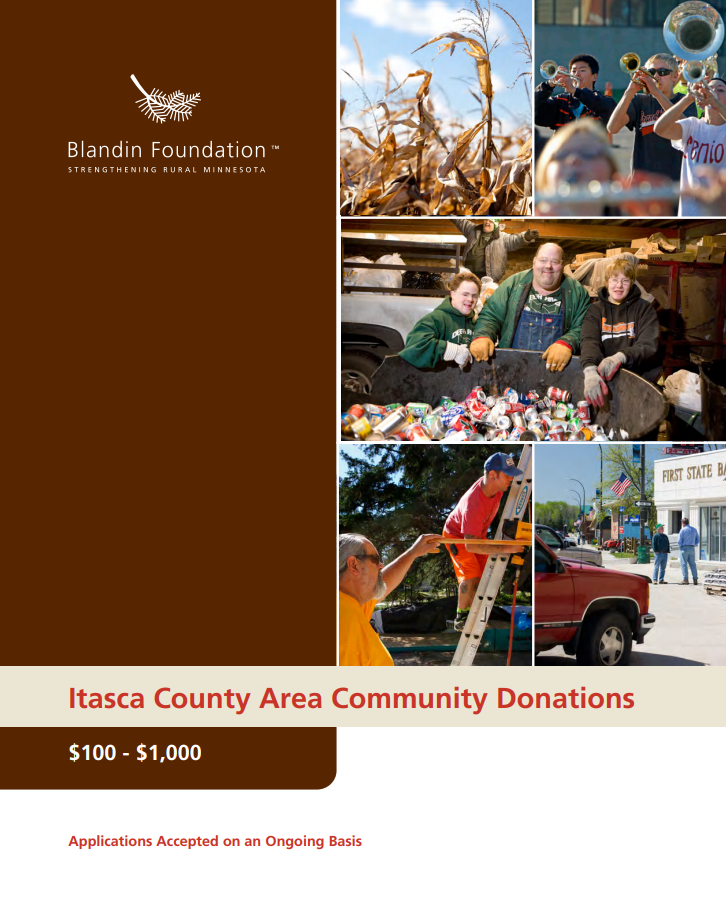 Donations $100 to $1,000Blandin Foundation does not accept unsolicited proposals. Submit an online inquiry to be considered for a grant.Organization Information______________________________________    ______________________________________Name of organization 				Name on articles of incorporation, if different _________________________ __________________________ ________________________________ Address 				City, State, Zip 			Employer Identification Number (EIN)__________________________ __________________________ _______________________________ Phone 				Fax 				Website _________________________________ ___________________ _____________ ___________________ Name of Executive Director, CEO, 		Title 			Phone 		E-mail Board Chair, or Lead Organizer _________________________________ ___________________ _____________ ___________________ Name of contact person regarding 		Title 			Phone 		E-mailthis application Is your organization an IRS 501(c)(3) nonprofit?  Yes  No If no, is your organization a public agency, tribal government entity, or unit of government? Yes  No If no, list name and address of fiscal agent, including EIN number: ___________________________________________ ________________________________ EIN Number If working through a fiscal agent, please attach an email or letter confirming they have agreed to be fiscal agent for your organization.Anti-Discrimination Policy*Blandin Foundation does not discriminate on the basis of race, color, religion (creed), gender identity, gender expression, age, national origin (ancestry), disability, marital status, familial status, sexual orientation, sex, pregnancy, military status, or any other legally protected status or characteristic in its activities or operations.  Blandin Foundation does not knowingly award grants to organizations that violate our anti-discrimination values. If at any point in a working relationship Blandin Foundation discovers standards, policies, or practices held by any of our partners that violate this anti-discrimination policy, Blandin Foundation reserves the right to terminate the relationship, contract, and/or ask for funds to be returned to the Foundation to the extent permissible by law, in addition to Blandin Foundation’s cessation of business with that organization or entity in the future.Does your organization, project, or initiative comply with our Anti-Discrimination Policy? Yes   No  *Excerpt, view Blandin Foundation’s full Anti-Discrimination Policy here.Proposal SummaryDuration of project: ____________________________ to ______________________________Please give a 2-3 sentence summary of your proposal:Please give a 1-2 sentence summary of the geographic area your proposal will serve:Please give a 1-2 sentence summary of how your board and staff are representative of the population you serve.Budget SummaryFiscal Year of Organization or Project: ____________________ to ______________________Total project budget:						$Total dollar amount requested of Blandin Foundation:		$Total annual budget (organization, division, or program):	$Signature_____________________________________________________________________________________ Name of CEO/Executive Director or Board Chair_____________________________________________________________________________________Signature (scanned/electronic signature acceptable)